
Skipping Record SheetStep 1. Count the number of jumps you can do in 30 seconds while your partner holds the stopwatch. Step 2. Your partner will tell you to stop when the time is up.Step 3. Record the number of jumps in the boxes below.Step 4. After each skipping session, colour in a column with the number of jumps you did that day. Each bar counts as one jump.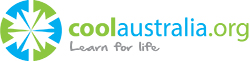 Style of jumping: 
Day 1Day 2Day 3Day 4Day 5Single jumpDouble jumpJog jumpOne-legged jumpDay 6Day 7Day 8Day 9Day 10Single jumpDouble jumpJog jumpOne-legged jumpDay 1Day 2Day 3Day 4Day 5Day 6Day 7Day 8Day 9Day 10